Секрет правильного резюме 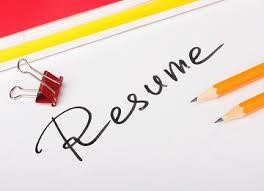 Как составить резюме таким образом, чтобы работодатель отдал предпочтение именно вам? Специалисты из бюро по трудоустройству и психологи из университета английского графства Хертфордшир составили список из 10 слов, которые производят на потенциального работодателя максимально благоприятное для соискателя впечатление. Кроме того, психологи составили и перечень наиболее «негативных» слов, которые лучше избегать в резюме и во время собеседования. Нельзя употреблять такие слова как «ненавидеть» или «ничего». Также, устраиваясь на работу, не стоит злоупотреблять словом «ошибки». Разумеется, просчеты и проколы есть у каждого. И все же, если вы собрались сообщить работодателю о своих «слабых» местах, для их обозначения лучше использовать словосочетание типа «ценные уроки». Главное не употреблять таких слов, как «паника», «проблема», «ужасный». Ни одно из них не подчеркнет ваших достоинств, при этом положительного эффекта на работодателя будет сложно добиться.Какие же слова вызывают позитивное отношение к соискателю? Наиболее благотворный эффект оказывает присутствие таких слов, как «опыт», «участие», «планирование», «развитие».Понятно, что все они отражают профессиональные качества претендента на вакантную должность. Почему же все настолько зависит от того, как написано то или иное резюме? Ответ прост – психология. Дело в том, что сотрудники отделов кадров сталкиваются с огромным количеством похожих друг на друга резюме. Соответственно, чтобы найти среди всего этого разнообразия того, кто устроит фирму больше всего, кадровикам приходится в первую очередь обращать внимание на язык, которым написано резюме. Не последнюю роль имеет то, какое впечатление создается после ее прочтения. Например: слова «никогда» или «всегда» слишком экспрессивны, а потому могут сыграть против соискателя. Работодатель, читающий ваше резюме, может подумать, что вы очень любите преувеличивать. А эта черта является негативнымкачеством для будущего работника. Никогда не говори «никогда», лучше намекни на свои «достижения».10 лучших слов для резюме: активность, индивидуальный, свидетельство, достижение, навыки, опыт, планирование, развитие, участие, эффект.10 худших слов для резюме: всегда, ненавидеть, никогда, ничего, ошибка, паника, плохо, проблема, провал, ужасно.«Сотрудники отдела кадров вынуждены оценивать сотни резюме и принимать решения на основе того, что они выносят из этих листов бумаги, - объясняет Карен Пайн, психолог из Хертфордширского университета.- Таким образом, верный подбор слов имеет громаднуюважность, если вы хотите, чтобы ваше резюме положительно выделялось из сотен других».Как понравиться работодателюМолодые специалисты, полные идей и энергии чаще всего сталкивается с отказом работодателей по причине отсутствия стажа и опыта и долгое время не могут найти себе работу по специальности. Что может противопоставить молодой соискатель навыкам и послужному списку профессионала? Как вести себя выпускнику на собеседовании, чтобы убедить работодателя в своей перспективности и компетентности?Постарайтесь “держать лицо”. Поскольку навыков и опыта, которые можно было бы оценить, у вас еще нет, то особое внимание будет обращено на общее впечатление от вас.Подготовьтесь к встрече: соберите информацию об интересующем вас предприятии, продумайте вопросы, серьезно отнеситесь к внешнему виду. Продемонстрируйте хорошую осанку, открытую улыбку, внятную речь. И, разумеется, прямой взгляд: пряча глаза от собеседника, вы вряд ли докажете ему свою уверенность и коммуникабельность.Иногда недавние студенты, еще не растерявшие легкомыслие молодости и дух авантюризма, выбирают вакансию не мотивировано, как говориться ―наобум. Кстати, ненадежность одна из причин, по которой работодатели избегают принимать молодых. Претендуя на ту или иную должность, вам необходимо будет показать, насколько точно вы понимаете суть будущей работы.Докажите, что ваш выбор сознателен и не случаен. Объясните своему будущему начальнику, почему вы хотите заниматься именно этой работой, убедите его в том, что она вам интересна и будет выполняться эффективно.Часто у молодых претендентов даже стандартные вопросы вызывают психологические сложности. Отбросьте излишнюю нервозность, не ведите себя скованно во время разговора с работодателем, говорите с ним спокойно, но без фамильярности. Ведь в первую очередь, он ждет от вас стремления к победе, уверенности в себе и «взрослого» ― стиля общения. В конце концов, даже если вы чем - то не подойдете для этой организации или предприятия, это не означает вашего профессионального краха. Зато вы получили ценный опыт. Проанализируйте свои ошибки и в следующий раз ведите себя увереннее и свободней.Опытные кадровики советуют проявить на собеседовании честность. Не нужно пытаться убедить других в том, чего нет на самом деле. Многие молодые люди стремятся всячески продемонстрировать свое я, преувеличивая способности и успехи. Помните, большинство руководителей неплохие психологи, они легко почувствуют малейшую фальшь. Говорите о себе сдержанно и просто. Даже если требуемые для работы качества у вас есть только в самом зачатке, хороший интервьюер это заметит.Но в то же время, сам себя не похвалишь – никто не похвалит. Переберите в уме свои личные качества и навыки, которые могут пригодиться в будущей работе, отметьте сильные стороны и не забудьте упомянуть о них на собеседовании. Подготовьте возможные аргументы в пользу своего возраста. Да, вы молоды, но молодость имеет ряд неоспоримых достоинств:молодые специалисты - обладатели свежих и современных знаний, методик, технологий;они еще не сильны в практике, но хорошо владеют теорией, отчасти подзабытой работниками со стажем, и готовы осваивать новые знания;молодые люди в возрасте от 19 до 30 лет еще не устали от жизни. Они выносливы, работоспособны, готовы работать сверхурочно, стремятся к карьерному росту, хорошо выглядят, что важно при работе с клиентами и партнерами;у молодых нет привычных стереотипов и шаблонных способов принятия решений, они еще не знают, что этого делать нельзя потому, что никто так не делает. Поэтому для компаний и организаций, работа в которых связана с творчеством и поиском новых идей, молодые сотрудники – ценное приобретение;молодой работник легче идет на сотрудничество, успешно работает в команде.Только не перечисляйте нудно и методично все свои достоинства, вы уже написали о них в резюме. Гораздо убедительнее прозвучат примеры. Расскажите работодателю, например, о том, как вам нужно было в короткий срок освоить компьютер. Вы с огромным желанием несколько недель просиживали за ним после учебы, а в выходные шли к своему другу-компьютерщику, чтобы разобраться в работе незнакомой системы. Такой рассказ произведет впечатление.Не следует огорчаться, если на первых порах вам предложат не очень высокую зарплату. Докажите, что ваши способности, образование не менее, а может, и более значимы, чем многолетний опыт, солидный послужной список. Это сложно, но осуществимо. Тогдаработодатель поймет, что опыт - дело наживное и даст вам зеленый свет. 